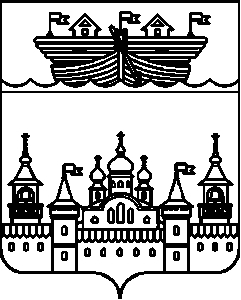 СЕЛЬСКИЙ СОВЕТЕГОРОВСКОГО СЕЛЬСОВЕТАВОСКРЕСЕНСКОГО МУНИЦИПАЛЬНОГО РАЙОНАНИЖЕГОРОДСКОЙ ОБЛАСТИРЕШЕНИЕ 13 июля  2020 года	№ 21О принятии к сведению отчета «Об исполнении бюджета Егоровского сельсовета за 6 месяцев 2020 года»В соответствии с Федеральным законом от 6 октября 2003 года № 131-ФЗ «Об общих принципах организации местного самоуправления в Российской Федерации», Бюджетным кодексом Российской Федерации, Положением о бюджетном устройстве и бюджетном процессе в Егоровском сельсовете, рассмотрев представленный администрацией Егоровского сельсовета отчет об исполнении бюджета Егоровского сельсовета за 6 месяцев 2020 года, администрация Егоровского сельсовета отмечает, что в 2020 году план по доходам бюджета администрации составил 8020381,00 руб.Всего поступило за 6 месяцев  налоговых и неналоговых доходов в сумме 2856498,97 руб.Основные источники поступления налоговых и неналоговых доходов консолидированного бюджета:Налог на доходы физических лиц – 57050,78 руб.Налог на имущество –664,47 руб.Земельный налог с юрид.лиц – 2294,00 руб.Земельный налог с физ.лиц –11525,04 руб.Гос. пошлина –1900,00 руб.Доходы от оказания платных услуг –4830,00 руб.Акцизы на дизельное топливо –263571,47 руб.Акцизы на моторные масла –1724,49 руб.Акцизы на автомобильный бензин –343479,07 руб.Акцизы на прямогонный бензин – -52459,85 руб.Дотации бюджетам поселений на выравнивание бюджетной обеспеченности –1679837,50 руб.Субвенции по ВУС –38000,00 руб.Межбюджетные трансферты, передаваемые бюджетам сельских поселений для компенсации дополнительных расходов, возникших в результате решений, принятых органами власти другого уровня – 144000,00 руб.Прочие межбюджетные трансферты – 171609,00 руб.Прочие безвозмездные перечисления – 188473,00 руб.Дотации бюджетам поселений на поддержку мер по обеспечению сбалансированности –0,00 руб.Расходная часть бюджета администрации Егоровского сельсоветаПлан расходной части бюджета администрации Егоровского сельсоветав 2020 году составляет –8478691,71руб.Основными приоритетами расходования бюджетных средств являются следующие статьи расходов:Общегосударственные вопросы –535367,42 руб.Обеспечение деятельности финансовых, налоговых, таможенных органов и органов финансового надзора – 12180,00 руб.Другие общегосударственные вопросы –9150,00 руб.Национальная оборона –23968,91 руб.Обеспечение пожарной безопасности –775450,40 руб.Дорожное хозяйство –180150,00 руб.:в т.ч. содержание дорог –180150,00 руб.Дороги, мосты (ремонт) – 0,00 руб.Другие вопросы в области социальной политики – 2200,00 руб.Благоустройство всего – 559700,54 руб.:	в т.ч. Уличное освещение –102268,54 руб.Содержание транспорта –23000,00 руб.Ремонт памятников – 16000,00 руб.Ремонт колодцев – 10950,00 руб.Установка детской площадки – 120000,00 руб.Ремонт изгороди кладбища – 287482,00 руб.Культура –283043,44 руб.Другие вопросы в области культуры – 1030,00 руб.Социальная политика –8000,00 руб.Другие вопросы в области социальной политики – 1950,00 руб.Расходная часть бюджета всего: 2392190,71 руб.сельский Совет решил:1.Принять к сведению отчет об исполнении бюджета Егоровского сельсовета за 6 месяцев 2020 года по доходам в сумме 2856498,97руб, по расходам – 2392190,71руб.2.Обнародовать настоящее решение на информационном стенде в помещении администрации сельсовета.3.Контроль за исполнением настоящего решения оставляю за собой.Глава местного самоуправления						В.Б.Миронов